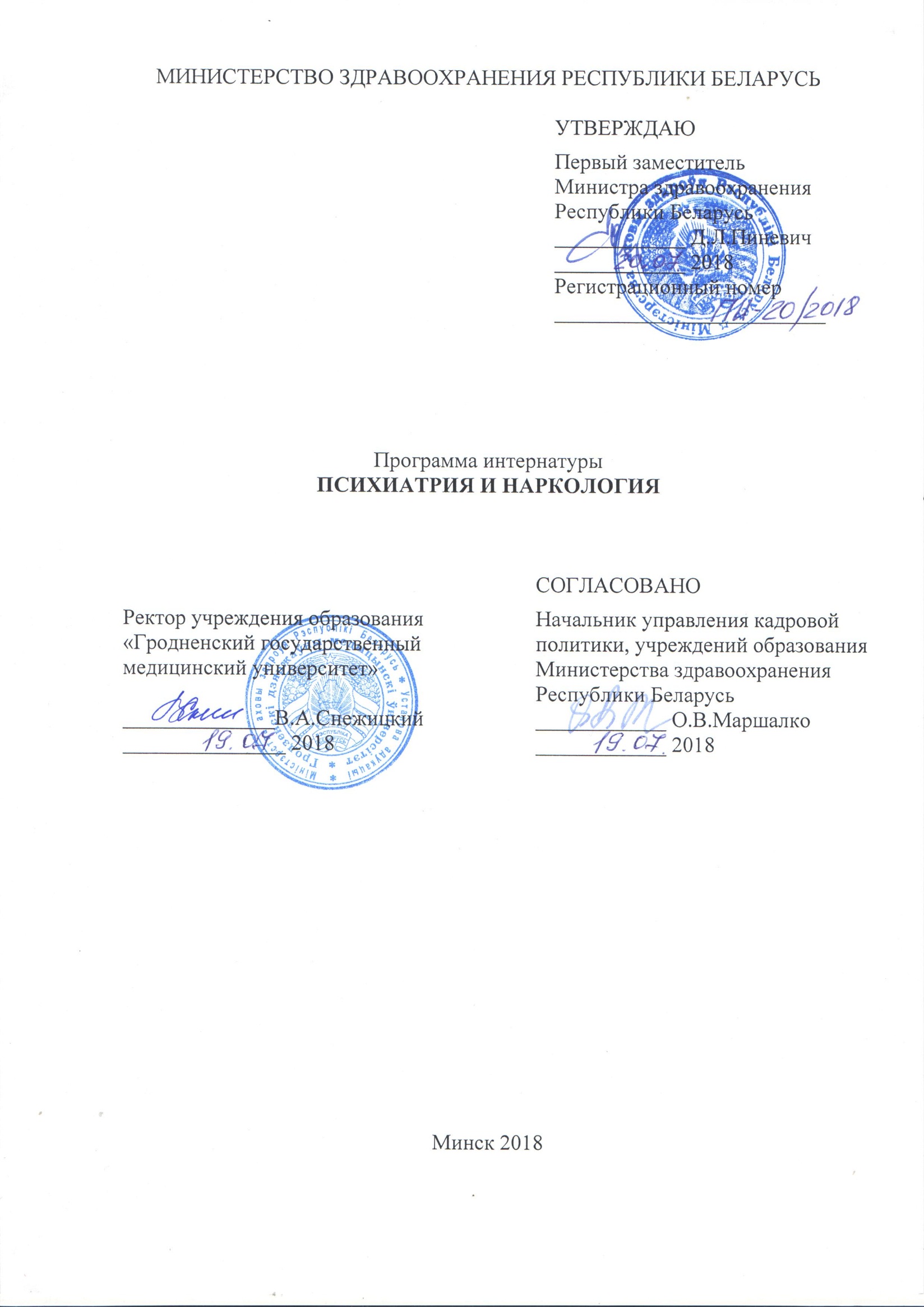 АВТОРЫ:В.А.Карпюк,  заведующий кафедрой психиатрии и наркологии учреждения образования «Гродненский государственный медицинский университет», кандидат медицинских наук, доцент;М.А.Ассанович, заведующий кафедрой медицинской психологии и психотерапии учреждения образования «Гродненский государственный медицинский университет», кандидат медицинских наук, доцентРецензенты:Кафедра психиатрии и наркологии государственного учреждения образования «Белорусская государственная медицинская академия последипломного образования»;А.И.Старцев, директор государственного учреждения «Республиканский научно-практический центр психического здоровья», главный внештатный специалист по психиатрии Министерства здравоохранения Республики БеларусьРЕКОМЕНДОВАНА К УТВЕРЖДЕНИЮ: Центральным научно-методическим советом учреждения образования «Гродненский государственный медицинский университет» (протокол № 6  от  10.04.2018г.)ОГЛАВЛЕНИЕПОЯСНИТЕЛЬНАЯ ЗАПИСКА……………...….……………………………....4ПРИМЕРНЫЙ ПЛАН ПОДГОТОВКИ……....………………………………....5СОДЕРЖАНИЕ ПРОГРАММЫ.……………	……..……………………………6ИНФОРМАЦИОННАЯ ЧАСТЬ………………………………………………...16Список рекомендуемой литературы………………………………………………16Квалификационные нормативы объемов практической работы………………..18Научно-практическая работа………………………………………………………20Документация по интернатуре…………………………………………………….22Вопросы к квалификационному экзамену………………………………………..24Квалификационные требования к врачу-специалисту терапевтического профиля, прошедшему подготовку по специальности «Психиатрия и наркология»………………………………………………………………………...38ПОЯСНИТЕЛЬНАЯ ЗАПИСКАПрограмма интернатуры по специальности «Психиатрия и наркология» разработана на основании приказа Министерства здравоохранения Республики Беларусь от 13.02.2018 № 111 «О перечне специальностей интернатуры и некоторых вопросах организационно-методического обеспечения интернатуры». Срок и порядок прохождения интернатуры, перечень организаций здравоохранения, являющихся базами интернатуры, определяется Министерством здравоохранения Республики Беларусь.Цель интернатуры по специальности «Психиатрия и наркология» - формирование и совершенствование профессиональных компетенций врача-специалиста терапевтического профиля в условиях оказания первичной, специализированной, высокотехнологичной, медико-социальной медицинской помощи. Задачи интернатуры по специальности «Психиатрия и наркология»:углубление и систематизация знаний по диагностике, лечению и профилактике психических и поведенческих расстройств; диспансеризации и медицинской реабилитации пациентов с психическими расстройствами (заболеваниями);развитие клинического мышления врача-специалиста;приобретение и совершенствование практических навыков, необходимых для самостоятельной трудовой деятельности, в том числе с использованием высокотехнологичного медицинского оборудования;совершенствование знаний нормативных правовых актов Министерства здравоохранения Республики Беларусь по оказанию специализированной психиатрической помощи  населению.Во время прохождения интернатуры врач-интерн выполняет диагностическую и лечебную работу, проводит диагностические и лечебные манипуляции, осуществляет оформление медицинской документации. Участвует в обходах заведующего отделением, руководителя интернатурой. Присутствует на врачебных и клинико-патологоанатомических конференциях. Участвует в заседаниях секций Белорусской психиатрической ассоциации, Белорусской ассоциации психотерапевтов, обучающих семинарах и  вебинарах; знакомится с современной медицинской техникой, методиками, посещая специализированные выставки. Готовит реферативные сообщения по научным публикациям. Проводит санитарно-просветительную работу. В период прохождения интернатуры врач-интерн выполняет научно-практическую работу. Результаты теоретической подготовки врача-интерна контролируются  при проведении собеседований и/или дистанционного тестирования. В основе оценки практической подготовки ‒ выполнение квалификационных нормативов объемов практической работы.примерный ПЛАН подготовкиСОДЕРЖАНИЕ ПРОГРАММЫ1. Общие разделы по специальности1.1. Организация психиатрической и наркологической помощи в Республике БеларусьПринципы организации психиатрической и наркологической помощи населению Республики Беларусь. Нормативные правовые акты Республики Беларусь, регламентирующие профессиональную деятельность врачей-психиатров-наркологов. Порядок оказания психиатрической и наркологической помощи в амбулаторных и стационарных условиях. Диспансерное наблюдение пациентов с психическими расстройствами (заболеваниями). Правила оформления медицинской документации. Врачебно-консультационные комиссии. Психиатрическое освидетельствование. Медицинское освидетельствование. Медико-социальная экспертиза. Военно-врачебная экспертиза. Судебно-психиатрическая экспертиза.1.2. Методы обследования в психиатрии и наркологииМетоды диагностики в психиатрии и наркологии: клинико-психопатологический, клиническое интервьюирование, психологический, клинико-лабораторные, клинико-генетические и молекулярно-генетические.              Инструментальные методы диагностики в психиатрии и наркологии: электроэнцефалография, вызванные потенциалы головного мозга, компьютерная томография, магнитно-резонансная томография, полисомнография.2. Частные разделы по специальности2.1. Психические и поведенческие расстройства2.1.1. Органические, включая симптоматические психические расстройстваЭпидемиология, этиология и патогенез деменций. Клинические, параклинические (инструментальные и психологические) методы диагностики, дифференциальная диагностика деменций. Критерии диагностики различных видов деменций. Лечение и профилактика деменций. Ведение пациентов с деменцией.Органический амнестический синдром: критерии диагностики, лечение и профилактика.Делирий не обусловленный алкоголем и другими психоактивными веществами: критерии диагностики, лечение и профилактика.Другие психические расстройства вследствие повреждения или дисфункции головного мозга, либо вследствие физической болезни: классификация, диагностика, лечение и профилактика.Расстройства личности и поведения вследствие повреждения или дисфункции головного мозга, диагностика, лечение, профилактика.Курация пациентов с органическими, включая симптоматические психические расстройства. Проведение клинико-психопатологического и объективного обследования пациента (осмотр, пальпация, перкуссия, аускультация, измерение артериального давления, неврологический статус). Выбор метода психодиагностического и психометрического исследования,  оценка  их результатов с учетом клинических проявлений расстройства.  Оценка данных магнитно-резонансного и компьютерно-томографического исследования головного мозга, электроэнцефалографического  исследования, клинико-лабораторных показателей. Обоснование и установление диагноза. Назначение лечения. Определение степени нарушения функций и ограничения жизнедеятельности. Определение оснований для принудительного лечения. Определение оснований и проведение диспансерного наблюдения. Участие в проведении военно-врачебной экспертизы в психиатрии. Проведение мероприятий медицинской реабилитации и психообразовательных  мероприятий с пациентами и их родственниками. Выявление факторов  риска суицидального поведения у пациентов, оказание психологической помощи в кризисной ситуации. Ведение медицинской документации.2.1.2. Шизофрения, шизотипические и бредовые расстройстваЭпидемиология и классификация шизофрении.  Дименсиональная модель шизофрении. Функциональная диагностика уровня социальной дезадаптации пациентов с  шизофренией.Общая симптоматология шизофрении. Формы шизофрении. Позитивные и негативные симптомы при шизофрении. Типы течения шизофрении. Варианты исходов и дефектов при шизофрении, их клиническая характеристика. Возрастные особенности шизофрении. Лечение шизофрении, методы преодоления терапевтической резистентности, электросудорожная терапия. Медицинская реабилитация пациентов с шизофренией.Постшизофреническая депрессия, резидуальная шизофрения, шизотипическое расстройство, хронические бредовые расстройства, острые и транзиторные психотические расстройства, индуцированное бредовое расстройство, шизоаффективное расстройство: диагностика, дифференциальная диагностика, лечение.Курация пациентов с шизофренией, шизотипическими и бредовыми расстройствами. Проведение клинико-психопатологического и объективного обследования пациента (осмотр, пальпация, перкуссия, аускультация, измерение артериального давления, неврологический статус). Выбор метода и цели психометрического исследования. Оценка  результатов психометрического и патопсихологического исследований с  учетом клинических проявлений расстройства.  Оценка данных электроэнцефалографического  исследования, клинико-лабораторных показателей. Обоснование и установление диагноза. Назначение лечения, коррекция побочных эффектов. Определение степени нарушения функций и ограничения жизнедеятельности. Определение оснований для принудительного лечения, оказания скорой психиатрической помощи. Определение оснований и проведение диспансерного наблюдения. Участие в проведении военно-врачебной экспертизы в психиатрии. Проведение мероприятий медицинской реабилитации и психообразовательных  мероприятий с пациентами и их родственниками. Выявление факторов  риска суицидального поведения у пациентов, оказание психологической помощи в кризисной ситуации. Ведение медицинской документации.2.1.3. Аффективные расстройства настроенияРаспространенность аффективных расстройств настроения, социально-экономические аспекты, возрастные особенности. Соматические симптомы депрессии. Клинические проявления и диагностика  аффективных расстройств настроения. Лечение аффективных расстройств настроения (психофармакотерапия, электросудорожная терапия, транскраниальная магнитная стимуляция, терапия светом), причины терапевтической резистентности и пути ее преодоления.  Депрессия как фактор риска суицидального поведения. Определение степени суицидального риска, кризисная терапия. Профилактика суицидального поведения.Курация пациентов с аффективными расстройствами настроения. Проведение клинико-психопатологического и объективного обследования пациента (осмотр, пальпация, перкуссия, аускультация, измерение артериального давления, неврологический статус). Выбор метода и цели психодиагностического и психометрического исследования. Оценка  результатов психометрического и патопсихологического исследований с  учетом клинических проявлений расстройства.  Оценка данных электроэнцефалографического  исследования, клинико-лабораторных показателей. Обоснование и установление диагноза. Назначение лечения. Определение степени нарушения функций и ограничения жизнедеятельности. Определение оснований для оказания скорой психиатрической помощи. Определение оснований и проведение диспансерного наблюдения. Участие в проведении военно-врачебной экспертизы в психиатрии. Проведение мероприятий медицинской реабилитации и психообразовательных  мероприятий с пациентами и их родственниками. Выявление факторов  риска суицидального поведения у пациентов, оказание психологической помощи в кризисной ситуации. Ведение медицинской документации.2.1.4. Невротические, связанные со стрессом и соматоформные расстройстваЭпидемиология невротических, связанных со стрессом и соматоформных расстройств. Диагностика и дифференциальная диагностика тревожно-фобических, тревожных, диссоциативных, соматоформных, обсессивно-компульсивного расстройств, реакций на тяжелый стресс и адаптационные расстройства. Прогноз и течение невротических, связанных со стрессом и соматоформных расстройств.  Курация пациентов с невротическими, связанными со стрессом и соматоформными  расстройствами. Проведение клинико-психопатологического и объективного обследования пациента (осмотр, пальпация, перкуссия, аускультация, измерение артериального давления, неврологический статус). Выбор метода и цели психодиагностического исследования, оценка его результатов с учетом динамики клинических проявлений.  Оценка данных электроэнцефалографического  исследования, клинико-лабораторных показателей. Обоснование и установление диагноза. Назначение психофармакотерапии. Выбор метода психотерапии. Участие в проведении военно-врачебной экспертизы в психиатрии. Проведение мероприятий медицинской реабилитации и психообразовательных  мероприятий с пациентами и их родственниками. Выявление факторов  риска суицидального поведения у пациентов, оказание психологической помощи в кризисной ситуации. Ведение медицинской документации.2.1.5. Поведенческие синдромы, связанные с физиологическими нарушениями и физическими факторамиРасстройства пищевого поведения: определение и гендерные различия, биологические и социально-психологические теории развития, клинические проявления, диагностика, дифференциальная диагностика, принципы и методы лечения.Послеродовые психические расстройства: клинические проявления, диагностика, дифференциальная диагностика, принципы и методы лечения.Расстройства сна неорганической природы: клинические проявления, диагностика, дифференциальная диагностика, принципы и методы лечения.Курация пациентов с поведенческими синдромами, связанными с физиологическими нарушениями и физическими факторами. Проведение клинико-психопатологического и объективного обследования пациента (осмотр, пальпация, перкуссия, аускультация, измерение артериального давления, неврологический статус). Выбор метода и цели психодиагностического исследования, оценка его результатов с  учетом клинических проявлений расстройства.  Оценка клинико-лабораторных показателей. Обоснование и установление диагноза. Назначение психофармакотерапии. Выбор метода психотерапии. Проведение мероприятий медицинской реабилитации и психообразовательных  мероприятий с пациентами и их родственниками. Выявление факторов  риска суицидального поведения у пациентов, оказание психологической помощи в кризисной ситуации. Ведение медицинской документации.2.1.6. Расстройства зрелой личности и поведения у взрослыхРаспространенность расстройств зрелой личности и поведения у взрослых. Параноидное, шизоидное, диссоциальное, эмоционально неустойчивое, истерическое, ананкастное (обсессивно-компульсивное), тревожное (уклоняющееся), зависимое расстройство личности. Понятие коморбидности. Другие специфические расстройства личности. Хронические изменения личности, не связанные с повреждением или заболеванием мозга. Расстройства привычек и влечений. Расстройства половой идентификации. Расстройства сексуального предпочтения. Психологические и поведенческие расстройства, связанные с сексуальным развитием и ориентацией. Дифференциальная диагностика расстройств зрелой личности и поведения с психическими заболеваниями. Лечение состояний декомпенсации.Курация пациентов с расстройствами зрелой личности и поведения. Проведение клинико-психопатологического и объективного обследования пациента (осмотр, пальпация, перкуссия, аускультация, измерение артериального давления, неврологический статус). Выбор метода и цели психодиагностического исследования, оценка его результатов с учетом динамики клинических проявлений. Оценка данных электроэнцефалографического  исследования, клинико-лабораторных показателей. Обоснование и установление диагноза. Назначение психофармакотерапии. Выбор метода психотерапии. Участие в проведении военно-врачебной экспертизы в психиатрии. Проведение мероприятий медицинской реабилитации и психообразовательных  мероприятий с пациентами и их родственниками. Выявление факторов  риска суицидального поведения у пациентов, оказание психологической помощи в кризисной ситуации. Ведение медицинской документации.2.2. Психические и поведенческие расстройства вследствие употребления психоактивных веществМедицинские и социальные аспекты психических и поведенческих расстройств вследствие употребления психоактивных веществ (ПАВ). Биопсихосоциальная модель синдрома зависимости. Ремиссии и рецидивы при зависимости от ПАВ. Половозрастные аспекты синдрома зависимости от ПАВ. Стадии потребления ПАВ. Клинические особенности состояния острой и хронической интоксикации в зависимости от вида ПАВ. Методы детоксификации. Принципы дезитоксикации. Клинические, параклинические, психологические методы диагностики и лечения синдрома зависимости вследствие употребления  ПАВ. Принципы и методы лечения синдрома отмены. Психотерапевтические методы лечения зависимости от ПАВ.Новые психоактивные вещества (JWH-251, PVVA, 2C-I, MDDM, TMA-2, mCpp, MDMA и др.). Клинические проявления и медицинское освидетельствование  алкогольного  опьянения, опьянения опиоидами, каннабиоидами, кокаином, седативными и снотворными лекарственными средствами, галлюциногенами, летучими растворителями.Курация пациентов с психическими и поведенческими расстройствами вследствие употребления ПАВ. Проведение клинико-психопатологического и объективного обследования пациента (осмотр, пальпация, перкуссия, аускультация, измерение артериального давления, неврологический статус). Оценка данных магнитно-резонансного и компьютерно-томографического исследования головного мозга, электроэнцефалографического  исследования. Выбор метода психодиагностического и психометрического исследований, оценка их результатов с учетом клинических проявлений.  Проведение скрининг-диагностики. Оценка клинико-лабораторных показателей. Обоснование и установление диагноза. Проведение детоксикации. Купирование синдрома отмены. Назначение психофармакотерапии. Выбор метода психотерапии. Определение оснований и проведение диспансерного наблюдения. Определение оснований и проведение профилактического наблюдения в разных возрастных группах. Диагностика алкогольного и иного опьянения. Участие в проведении военно-врачебной экспертизы в психиатрии. Проведение мероприятий медицинской реабилитации и психообразовательных  мероприятий с пациентами и их родственниками. Выявление факторов  риска суицидального поведения у пациентов, оказание психологической помощи в кризисной ситуации. Ведение медицинской документации.2.3. Психические и поведенческие расстройства у детейУмственная отсталость: причины, классификация, клинические проявления, диагностика, медико-реабилитационные  мероприятия и социальная адаптация, лечение коморбидных расстройств.Нарушения психологического развития: причины, классификация, клинические проявления, диагностика, медико-реабилитационные  мероприятия и социальная адаптация.Общие расстройства развития: причины, классификация, клинические проявления, диагностика, лечение, прогноз, медико-реабилитационные  мероприятия и социальная адаптация, лечение коморбидных расстройств.Поведенческие и эмоциональные расстройства (гиперкинетические расстройства, расстройства поведения, смешанные расстройства поведения и эмоций, эмоциональные расстройства с началом, специфическим для детского возраста, расстройство социального функционирования с началом, специфическим для детского  и подросткового возраста, тикозные расстройства): диагностика, лечение, профилактика, медицинская реабилитация и социальная адаптация.Курация детей с психическими и поведенческими расстройствами. Проведение клинико-психопатологического и объективного обследования пациента (осмотр, пальпация, перкуссия, аускультация, измерение артериального давления, неврологический статус). Оценка уровня психического развития в соответствии с возрастной нормой. Определение вида психологического исследования. Оценка  результатов психологического исследования с  учетом клинических проявлений расстройства.  Оценка данных компьютерно-томографического, магнитно-резонансного, электро-энцефалографического  исследований, клинико-лабораторных показателей. Обоснование и установление диагноза. Назначение лечения. Определение степени нарушения функций и ограничения жизнедеятельности. Определение оснований и проведение диспансерного наблюдения. Определение образовательного маршрута. Определение  годности к службе в армии при приписке к призывным участкам.  Проведение мероприятий медицинской реабилитации и психообразовательных  мероприятий с пациентами и их родственниками. Выявление факторов  риска суицидального поведения у пациентов, оказание психологической помощи в кризисной ситуации. Ведение медицинской документации.2.4. Неотложные состояния в психиатрии и наркологииЗлокачественный нейролептический синдром, фибрильная шизофрения, серотониновый синдром, психомоторное возбуждение различного генеза, эпилептический статус: клиническая картина, диагностика, интенсивная терапия. Курация пациентов с неотложными состояниями. Клинико-психопатологическое и объективное обследование. Оценка результатов клинико-лабораторного и инструментального обследования. Назначение и проведение интенсивной терапии. Оценка необходимости перевода в реанимационное отделение. Ведение медицинской документации.2.5. Психотерапия2.5.1. Организация психотерапевтической помощи в Республике БеларусьПринципы организации и порядок оказания психотерапевтической помощи населению  Республики Беларусь в амбулаторных и стационарных условиях. Нормативные правовые акты Республики Беларусь, регламентирующие профессиональную деятельность врачей-психотерапевтов. 2.5.2. Психотерапия при тревожных расстройствах Планирование психотерапии при тревожных расстройствах. Методы психотерапии при различных формах тревожных расстройств.    Курация пациентов с тревожными расстройствами.  Проведение клинической диагностики тревожных расстройств.  Оценка тяжести тревоги.  Постановка целей психотерапии, выбор методики и тактики психотерапевтического вмешательства. Выполнение техник когнитивно-поведенческой терапии. Проведение экспозиционной терапии, систематической десенсибилизации. Проведение тренинга конструктивных навыков. Проведение психообразовательной программы. Ведение медицинской документации.2.5.3. Психотерапия при соматоформных и диссоциативных расстройствахМетоды психотерапии при соматизированных и ипохондрических расстройствах. Психотерапия при соматоформных вегетативных дисфункциях. Психотерапия при диссоциативных расстройствах.Курация пациентов с соматоформными и диссоциативными расстройствами.  Проведение клинической диагностики соматоформных расстройств.  Оценка тяжести соматоформных проявлений.  Постановка целей психотерапии, выбор методики и тактики психотерапевтического вмешательства. Выполнение техник когнитивно-поведенческой терапии. Проведение экспозиционной терапии, когнитивного реструктурирования. Проведение тренинга конструктивных навыков. Проведение психообразовательной программы. Проведение релаксационных и медитативных техник. Выполнение гипнотерапии при соматоформных и диссоциативных расстройствах. Ведение медицинской документации.2.5.4. Психотерапия при депрессииПланирование психотерапии при различных клинических типах депрессии.  Методы психотерапии при депрессии. Курация пациентов с депрессией.  Проведение клинической диагностики депрессии.  Оценка тяжести депрессивного состояния.  Постановка целей психотерапии, выбор методики и тактики психотерапевтического вмешательства. Выполнение техник когнитивно-поведенческой терапии. Выявление автоматических мыслей, негативных схем,  проведение  когнитивного реструктурирования. Проведение тренинга конструктивных навыков. Проведение психообразовательной программы. Проведение техник интерперсональной терапии при депрессии. Ведение медицинской документации.2.5.5. Психотерапия при расстройствах личностиПланирование психотерапии при различных типах расстройств личности. Методы психотерапии при расстройствах личности. Психотерапевтическая работа с родственниками пациентов. Курация пациентов с расстройствами личности.  Проведение клинической диагностики расстройств личности.  Выполнение категориальной и дименсиональной оценки личностных нарушений. Оценка тяжести нарушений личности.  Постановка целей психотерапии, выбор методики и тактики психотерапевтического вмешательства при расстройствах личности. Выполнение техник когнитивно-поведенческой терапии. Выявление автоматических мыслей, негативных схем,  проведение  когнитивного реструктурирования. Проведение тренинга конструктивных навыков. Проведение психообразовательной программы. Проведение психодинамической терапии. Ведение медицинской документации.2.5.6. Психотерапия при шизофрении Планирование психотерапии при шизофрении. Формы и методы психотерапии при шизофрении. Психотерапевтическая курация пациентов с шизофренией.  Постановка целей психотерапии, выбор методики и тактики психотерапевтического вмешательства при шизофрении. Выполнение техник когнитивно-поведенческой терапии.  Проведение тренинга конструктивных навыков. Проведение психообразовательной программы. Мотивационное интервьюирование при шизофрении. Выполнение работы по формированию инсайта и следованию плану лечения. Проведение невербальных техник психотерапии. Ведение медицинской документации.2.5.7. Психотерапия при органических психических расстройствахФормы и методы психотерапии при органических психических расстройствах. Психологическая работа с родственниками пациентов. Курация пациентов с органическими психическими  расстройствами.  Оценка тяжести  когнитивных и эмоциональных нарушений.  Постановка целей психотерапии, выбор методики и тактики психотерапевтического вмешательства при органических психических расстройствах. Выполнение техник когнитивно-поведенческой терапии. Коррекция автоматических мыслей, негативных схем,  проведение  когнитивного реструктурирования. Проведение тренинга конструктивных навыков. Проведение психообразовательной программы. Выполнение релаксационных техник психотерапии. Проведение гипнотерапии. Ведение медицинской документации.2.5.8. Психотерапия в наркологииМетоды психотерапии при зависимости от вида психоактивных веществ.  Группы самопомощи. Программы психологической реабилитации в наркологии.Курация пациентов с зависимостями от психоактивных веществ.  Оценка тяжести  когнитивных, эмоциональных  и личностных нарушений.  Постановка целей психотерапии, выбор методики и тактики психотерапевтического вмешательства при зависимостях от психоактивных веществ. Выполнение техник когнитивно-поведенческой терапии. Проведение тренинга конструктивных навыков. Проведение психообразовательной программы. Выполнение релаксационных техник психотерапии. Проведение гипнотерапии. Участие в проведении групповой психотерапии пациентов с зависимостями от психоактивных веществ.  Ведение медицинской документации.2.5.9. Детская психотерапияМетоды психотерапии в детской психиатрии. Психотерапия различных психических расстройств у детей и подростков. Курация детей и подростков с психическими  расстройствами.  Оценка тяжести  когнитивных и эмоциональных нарушений.  Постановка целей психотерапии, выбор методики и тактики психотерапевтического вмешательства при психических расстройствах у детей и подростков. Проведение психообразовательной программы для родителей. Проведение игровых и невербальных техник  психотерапии у детей и подростков. Ведение медицинской документации.3. Разделы по смежным специальностям3.1 .НеврологияОсновные методы обследования пациентов в неврологии. Травматические поражения и новообразования головного и спинного мозга. Хронические нейроинфекции. Сосудистые заболевания головного мозга. Эпилепсия, эпилептический статус. Хронические болевые синдромы.Курация пациентов с неврологическими заболеваниями. Сбор жалоб и анамнеза, проведение общего объективного и неврологического обследования. Оценка результатов лабораторного и инструментального обследования. Анализ данных нейровизуализации. Динамическое наблюдение за пациентами. Выявление факторов риска развития осложнений. Контроль проводимого лечения. Ведение медицинской документации.Информационная частьСписок рекомендуемой литературыОсновная:Биологические методы терапии психических расстройств (доказательная медицина-клинической практике) /под ред. С.Н.Мосолова. – М., «Социально-политическая мысль», 2012. – 1078 с.Детская психиатрия: учебник /Г.М.Кожина, В.Д.Мишиев, В.И.Коростий и др. – К: ВСИ «Медицина», 2012. – 416 с.Королева, Е.Г. Расстройства личности / Е.Г.Королева. – Гродно : ГрГМУ, 2016. – 322 с.Менделевич, В.Д. Психиатрическая пропедевтика / В.Д.Менделевич. – 5-е изд., перераб. и доп. – Москва : ГЭОТАР-Медиа, 2012. – 568 с.Психиатрия и наркология / Н.Н.Иванец, Ю.Г.Тюльпин, В.В.Чирко, М.А.Кинкулькина. – М.:ГЭОТАР-Медиа, 2012. – 832 с.Психиатрия. Национальное руководство. Краткое издание / под ред. Т.Б.Дмитриевой, В.Н.Краснова, Н.Г.Ненанова, В.Я.Семке, А.Г.Тиганова. – М.:ГОЭТАР-Медиа, 2013. – 624 с.Пятницкая, И. Н. Подростковая наркология : рук.для врачей / И. Н. Пятницкая, Н. Г. Найденова. – М. : МИА, 2008. – 256 с.Шацберг А.Ф. Руководство по клинической психофармакологии /Алан Ф.Шацберг, Чарлз де Баттиста; пер. с англ.; под общ. Акад. РАН А.Б.Смулевича, проф. С.И.Иванова. – 2-е изд., доп. и перераб. – 2017. – 656 с.Дополнительная:  Алейников,  Т.В. Психоанализ: учебное пособие / Т.В. Алейников. – Р/Д., 2000. – 352 с.Александров, А.А. Личностно-ориентированные методы психотерапии / А.А. Александров. – Спб.: Речь, 2000. – 240 с.Алкогольная и наркотическая зависимость у подростков. Учебное пособие /Под редакцией Э.Ф.Вабьера и Х.Б.Уолдрон. – М.: Издательский центр «Академия», 2006. – 476 с. Барденштейн Л.М. Коморбидные формы психических заболеваний / Л.М. Барденштейн. - Москва: РИФ «Строительные материалы», 2008. – 117 с.Брязгунов, И.П. Посттравматической стрессовое расстройство у детей и подростков / И.П.Брязгунов и др. – Москва: Медпрактика, 2008. – 144 с. Джиннот, Х. Дж. Групповая психотерапия с детьми / Х.Дж. Джиннот. – М., 2001. – 272 с.Джонс П., Питер Б. Шизофрения /П.Джонс, Б.Питер. – Москва: МЕДпрессинформ, 2008. – 191 с. Иванец Н.Н., Тюльпин Ю.Г., Чирко В.В., Кинкулькина М.А. Психиатрия и наркология: учебник. - М. : ГЭОТАР- Медиа, 2006.-832 с.  Карвасарский, Б.Д. Клиническая психология / Б.Д.Карвасарсий. ‒ Питер, 2002.- 784с. Коттлер, Дж. Совершенный психотерапевт. Работа с трудными клиентами / Дж. Коттлер.- Спб.: Питер, 2002. – 352 с. МакМаллин, Р. Практикум по когнитивной терапии / Р. МакМаллин. – СПб., 2001. – 560 с.Международная Классификация Болезней (10 пересмотр). Классификация психических и поведенческих расстройств. – Россия, СПб, 1994. - 302 с. Мейер, В. Методы поведенческой терапии / В. Мейер, Э. Чессер. – СПб., 2001. – 256 с. Минутко, В.Л.  Навязчивые состояния / В.Л.Минутко. –Курск:ООО «Планета», 2011. – 303 с. Минутко, В.Л. Шизофрения / В.Л.Минутко. –Курск:ОАО «ИПП «Курск», 2009. – 688 с. Мустакас, К. Игровая терапия / К. Мустакас. – СПб., 2000. – 282 с.Наркология: национальное руководство / под ред. Н.Н. Иванца и др.-М.: ГЭОТАР – Медиа, 2008.-720 с.  Николаева, Е.А. Аддиктология: теоретические и экспериментальные исследования формирования аддикции /Е.А.Николаева, В.Г.Каменская. – Москва: Форум, 2011. – 208 с.Психиатрия: национальное руководство /гл. ред. Т.Б. Дмитриева. – Москва: ГОЭТАР, 2009. – 992 с.  Психические расстройства в клинической практике / под ред. 
А.Б. Смулевича. – Москва: МЕДпрессинформ, 2011. – 719 с.Роджерс, К. Консультирование и психотерапия: новейшие подходы в области практической работы / К. Роджерс. – М., 2000. – 464 с. Руководство по гериатрической психиатрии / под. ред. 
С.И. Гавриловой. – М.:Пульс, 2011. – 380 с. Руководство по социальной психиатрии / под ред. Т.Б. Дмитриевой, Б.С.Положего. – Москва, 2009. – 543 с. Сафулина, Г.И. Заикание.Тики.Энурез /Г.И. Сафулина. – Казань: Медицина, 2006. – 123 с. Смулевич, А.Б. Психопатология личности и коморбидных расстройств / А.Б.Смулевич. – Москва: МЕД прессинформ, 2009. – 202 с.   Фесенко, Е.В. Синдром дефицита внимания и гиперактивности у детей / Е.В.Фесенко, Ю.А.Фесенко. – СПб: Наука и техника, 2010. – 371 с. Фитцжеральд, Р. Эклектическая психотерапия /  Р. Фитцжеральд. – СПб., 2001. – 320 с.   Фридман Л.С., Флеминг Н.Д., Робертс Р.Х., Хайман С. Е. Наркология: Пер. с англ. -2-е изд. испр.- М.; СПб.: «Издательство «БИНОМ» - «Невский Диалкт», 2000.-320 с. Фримен, Л. Техники семейной психотерапии / Л. Фримен.  – СПб., 2001. – 384 с. Хритинин Д.Ф., Петров Д.С., Коновалов О.Е., Ландышев М.А. Микросоциальная среда и психиатрическая помощь. /Д.Ф. Хритинин и др. – Москва: «ГЭОТАР-Медиа», 2015. - 172 с.Яхно Н.Н. Деменции /Н.Н. Яхно. – Москва, Медпрессинформ, 2010. – 264 с.Нормативные правовые акты:О здравоохранении: Закон Республики Беларусь  от  18.06.1993 
№ 2435-ХII: в редакции Закона    Республики Беларусь  от 20.06.2008 № 363-З: с изм. и доп. Об оказании психиатрической помощи: Закон  Республики Беларусь от  07.12.2012 № 349-З: с изм. и доп.Клинический протокол оказания медицинской помощи пациентам с психическими и поведенческими расстройствами: приказ Министерства здравоохранения Республики Беларусь от 31.12.2010 № 1387. Инструкция об организации оказания психотерапевтической помощи в государственных организациях здравоохранения: приказ Министерства здравоохранения Республики Беларусь от 06.09.2011 № 869.О некоторых вопросах признания лица больным хроническим алкоголизмом, наркоманией или токсикоманией, порядке и условиях оказания медицинской помощи пациентам, страдающим хроническим алкоголизмом, наркоманией или токсикоманией: постановление Министерства здравоохранения Республики Беларусь от 10.07.2002 № 53: с изм. и доп.Об утверждении инструкции о порядке осуществления диспансерного наблюдения: постановление Министерства здравоохранения Республики Беларусь от 10.11.2017 № 95: с изм. и доп.Квалификационные нормативы объемов практической работыНАУЧНО-ПРАКТИЧЕСКАЯ РАБОТАOснову научно-практической работы составляют собственные клинические наблюдения врача-интерна. Элементы научно-практической работы врача-интерна могут быть реализованы в форме подготовки научной публикации, реферата по актуальному для базового отделения вопросу, доклада на врачебной конференции, участия в подготовке квартального (годового) отчета о работе базы интернатуры.Примерный перечень тематик научно-практической работыМедицинские и социально-демографические факторы  развития психических и поведенческих расстройств.Сексуальные девиации.Психотические расстройства вследствие употребления ПАВ: диагностика, лечение, профилактика.Диагностика и коррекция детского аутизма.Игровая зависимость: диагностика, лечение, профилактика.Дименсиональная модель шизофрении. Позитивные и негативные симптомы при шизофрении.Структура нейрокогнитивных нарушений при шизофрении.Нарушение социальных когниций при шизофрении.Шизотипическое расстройство. Атипичные нейролептики. Возрастные особенности депрессии. Расстройства пищевого поведения. Гиперкинетические расстройства. Эпилептические психозы. Сосудистая деменция. Психические расстройства вследствие травмы головного мозга.Терапевтические отношения.Использование методов психодиагностики в психотерапии.Методы психотерапии при тревожных расстройствах.Методы психотерапии при депрессии.Психотерапия у пациентов с расстройствами личности.Комбинированные формы психофармакотерапии и психотерапии.Методы психотерапии при соматоформных расстройствах.Психотерапия у пациентов с соматическими заболеваниями. Кризисная психотерапия. Психотерапия у пациентов с шизофренией.  Терапия тяжелых форм  обессивно-компульсивного  расстройства.Документация по интернатуреФормаИНДИВИДУАЛЬНЫЙ ПЛАН ВРАЧА-ИНТЕРНА_________________________________________________________________(фамилия, собственное имя, отчество)Специальность интернатуры __________________________________________База интернатуры____________________________________________________________________________			_______	__________________должность руководителя интернатуры			(подпись)	(инициалы, фамилия)Врач-интерн					________	_______________							(подпись)	(инициалы, фамилия)МИНИСТЕРСТВО ЗДРАВООХРАНЕНИЯ РЕСПУБЛИКИ БЕЛАРУСЬ(название учреждения образования)Дневникврача-интернаСпециальность интернатуры «психиатрия И НАРКОЛОГИя»____________________________________________________________________Ф.И.О. врача-интерна_______________________________________________________________________________________________(база интернатуры)Раздел_______________________________________________________________Дата прохождения ____________________________________________________Работа с пациентамиДиагностические и лечебные мероприятияПрочитанная и реферированная литература:________________________________________________________________________________________________________________________Участие в конференциях для врачей-специалистов и др.:Врач-интерн					________	_______________							(подпись)	(инициалы, фамилия)Руководительинтернатуры					________	_______________							(подпись)	(инициалы, фамилия)Вопросы к квалификационному экзаменуМеждународная классификация болезней (психические расстройства и расстройства поведения).Биопсихосоциальный подход в понимании происхождения психических и поведенческих расстройств.Закон Республики Беларусь «Об оказании психиатрической помощи». Нормативные правовые акты Министерства здравоохранения Республики Беларусь, регламентирующие профессиональную деятельность врачей-психиатров-наркологов, врачей-психотерапевтов. Уровни оказания психиатрической и наркологической помощи в Республике Беларусь. Порядок оказания психиатрической и наркологической помощи в амбулаторных и стационарных условиях.Порядок осуществления диспансерного наблюдения за несовершеннолетними пациентами и пациентами, достигшими 18-летнего возраста, страдающими хроническими или затяжными психическими расстройствами (заболеваниями) с тяжелыми, стойкими или часто обостряющимися болезненными проявлениями. Группы диспансерного  наблюдения пациентов в  психиатрии, основания определения в группу, частота наблюдений.Взаимодействие клинико-психопатологических и социально-психологических  факторов, приводящих к формированию у пациентов общественно опасного поведения, совершению ими общественно опасных деяний.Подгруппа диспансерного наблюдения «Специальный учет» (включение в подгруппу, сроки наблюдения, исключение из подгруппы).Социально-демографические и медицинские факторы риска суицидального поведения.Анамнестические и индивидуально-психологические факторы риска суицидального поведения.Подгруппа диспансерного наблюдения «Особый учет» (включение в подгруппу, сроки наблюдения, исключение из подгруппы).Структура и функции психиатрического стационара. Порядок ведения медицинской карты стационарного пациента. Дифференцированные виды наблюдений в психиатрических стационарах.Психообразование пациентов и их родственников.Классификация способов суицидов и парасуицидов в соответствии с международной классификацией болезней.    Государственная защита детей в неблагополучных семьях.Организация наркологической помощи населению Республики Беларусь в амбулаторных и стационарных условиях.Положение о порядке признания лица больным хроническим алкоголизмом, наркоманией или токсикоманией, порядке и условиях оказания медицинской помощи пациентам, страдающим хроническим алкоголизмом, наркоманией или токсикоманией.Порядок диспансерного учета пациентов с зависимостью от алкоголя, наркотических и ненаркотических веществ и профилактического наблюдения за лицами, употребляющими алкоголь, наркотические и ненаркотические вещества с вредными последствиями (без клинических проявлений заболевания). Группы диспансерного  наблюдения пациентов в  наркологии, основания определения в группу, частота наблюдений.Порядок проведения медицинского освидетельствования для установления факта употребления алкоголя, факта потребления наркотических средств, психотропных веществ, их аналогов, токсических или других одурманивающих веществ, выявления состояния алкогольного опьянения и (или) состояния, вызванного потреблением наркотических средств, психотропных веществ, их аналогов, токсических или других одурманивающих веществ.Клинико-психопатологический метод диагностики. Правила описания психического состояния.Психиатрическое интервью. Психологические методы исследования, роль в диагностике психических расстройств (заболеваний).Инструментальные методы обследования в психиатрии, роль в диагностике психических расстройств (заболеваний).Клинико-лабораторные методы исследования в психиатрии и наркологии, роль в диагностике психических расстройств (заболеваний).Этапы диагностики психических расстройств. Уровни диагнозов: достоверный, временный, предположительный. Основной диагноз.Компенсация и декомпенсация в психиатрии.Психометрические шкалы.Коморбидность. Наиболее часто встречающиеся коморбидные расстройства.Влияние коморбидного расстройства на клиническую картину, течение и лечение основного психического расстройства.Коморбидность депрессии и деменции.Тактика лечения при наличии коморбидных расстройств.Комплайенс, значимость в современных подходах к лечению психических и поведенческих расстройств. Последствия нарушения комплайенса.Основные группы факторов, определяющих комплайенс.Факторы комплайенса, связанные с психофармакотерапией. Побочные эффекты нейролептиков, снижающих комплайенс.Клинические факторы, факторы взаимоотношения с врачом, влияющие на комплайенс.Демографические, социально-психологические факторы, влияющие на комплайенс.Определение понятия симптома, синдрома и симптомокомплекса в психиатрии.Понятие позитивной и негативной симптоматики.Расстройства ощущений. Расстройства восприятий.Определение, классификация и характеристика различных видов иллюзий. Расстройства сенсорного синтеза.Галлюцинации: определение, классификация, объективные признаки.Отличия истинных галлюцинаций и псевдогаллюцинаций. Синдром галлюциноза.Расстройства мышления, классификация.Нарушения ассоциативного процесса: темпа, целенаправленности и стройности мышления. Патология суждений. Сверхценные, доминирующие, навязчивые, бредоподобные идеи.Бред: определение понятия, отличие от ошибок суждений и религиозных убеждений. Этапы формирования бредовой идеи.Классификация бредовых идей по содержанию.Синдром Кандинского-Клерамбо.Синдром Котара, Капгра, Фреголи. Этапы формирования параноидного синдрома. Сравнительно-возрастные особенности бреда, сверхценных идей и навязчивостей.Нарушения памяти, классификация. Прогрессирующая амнезия. Корсаковский синдром.Нарушения внимания: истощаемость внимания, отвлекаемость, затруднение переключения внимания, односторонняя прикованность. Классификация видов деменции по этиологии, структуре. Этапы формирования деменции. Патология эмоций. Физиологический и патологический аффекты.Особенности аффективных нарушений в различные возрастные периоды.Депрессивный синдром. Маниакальный синдром.  Расстройства двигательно-волевой сферы. Кататонический синдром.Этапы кататонического возбуждения.Кататонический ступор.Виды психомоторного возбуждения. Нарушения влечений. Основные симптомы и синдромы нарушения влечений. Нарушения инстинкта самосохранения.Нарушения пищевого инстинкта.Нарушения полового инстинкта. Расстройство привычек и влечений: пиромания, дромомания, клептомания, трихотилломания. Патологическая склонность к азартным играм.Общие признаки синдромов расстройства сознания. Клиническая характеристика количественных форм расстройства сознания (обнубиляция, сомноленция, сопор, кома).Клиническая характеристика качественных форм нарушений сознания.Делирий. Аменция.Онейроид. Сумеречное расстройство сознания.Психический дизонтогенез. Типы дизонтогенеза.Психические нарушения при инфекционных заболеваниях: клиническая картина, диагностика, лечение, особенности у детей.Психические нарушения при соматических, в том числе сосудистых, заболеваниях: клиническая картина, диагностика, лечение, особенности у детей.Деменция, диагностические критерии.Сосудистая деменция: клиническая картина, диагностические критерии, дифференциальная диагностика, лечение. Деменция при болезни Альцгеймера: клиническая картина, диагностические критерии, дифференциальная диагностика, лечение. Особенности ухода за пациентами с деменцией.Деменция как фактор риска суицида и его профилактика.Органический амнестический синдром, не обусловленный алкоголем и другими психоактивными веществами: клинические проявления, лечение, профилактика и медицинская реабилитация пациентов. Делирий, не обусловленный алкоголем  и другими психоактивными веществами: клинические проявления, особенности течения, лечение, профилактика и медицинская реабилитация пациентов. Органический галлюциноз: лечение, профилактика и медицинская реабилитация пациентов. Органическое бредовое (шизофреноподобное) расстройство: лечение, профилактика и медицинская реабилитация пациентов. Органическое кататоническое расстройство: лечение, профилактика и медицинская реабилитация пациентов.Органическое аффективное расстройство: лечение, профилактика и медицинская реабилитация пациентов.Органическое тревожное расстройство: лечение, профилактика и медицинская реабилитация пациентов.Органическое эмоционально неустойчивое (астеническое) расстройство: лечение, профилактика и медицинская реабилитация пациентов.Органическое диссоциативное расстройство: лечение, профилактика и медицинская реабилитация пациентов.Расстройства личности и поведения вследствие болезни, повреждения и дисфункции головного мозга.Психические расстройства при СПИДе, риск суицидального поведения и его профилактика при СПИДе.Психические расстройства при эпилепсии, особенности  у детей и подростков. Эквиваленты пароксизмальных состояний при эпилепсии. Психические расстройства при черепно-мозговых травмах: клиническая картина, диагностика, лечение.Психические расстройства при новообразованиях мозга: клиническая картина, диагностика, лечение. Биопсихосоциальная модель злоупотребления психоактивными веществами. Классификация ПАВ. Общая характеристика основных классов ПАВ. Принципы мотивационного интервьюирования в наркологии.Инструменты скрининга в наркологии.Понятия «злоупотребления» и «зависимости». Основные синдромы, формирующиеся при зависимостях, клинические критерии диагностики. Общие принципы лечения зависимости от психоактивных веществ. Этапы лечения зависимости от ПАВ. Методы лечения зависимости от ПАВ.Профилактика ВИЧ-инфекции у лиц, зависимых от ПАВ. Определение основных понятий алкогольной зависимости. Медицинские и социальные последствия  алкогольной зависимости.Острая алкогольная интоксикация. Патологическое алкогольное опьянение и его формы.Клиническая картина и стадии алкогольного опьянения. Экспертиза алкогольного опьянения.Клиническая картина алкогольной зависимости, стадийность, формы употребления, прогредиентность.  Психотические расстройства при алкогольной зависимости: клиническая картина, диагностика, лечение, профилактика.Основные принципы и методы лечения алкогольной зависимости. Классификация и диагностические критерии наркоманий в соответствии с действующей международной классификацией болезней.  Социально-приемлемые формы зависимостей.Опийная наркомания: общая характеристика, формы и способы употребления, клиническая картина острой и хронической интоксикации, передозировки и синдрома отмены. Лечение зависимости от опиоидов.Социальные последствия опийной наркомании, профилактические стратегии, стратегии снижения ущерба. Метадоновая программа.Наркомания, вызванная злоупотреблением препаратами конопли: способы употребления, клинические проявления стадий гашишного опьянения. Клиническая картина острой и хронической интоксикации препаратами конопли, передозировки и синдром отмены. Лечение  интоксикации препаратами конопли, социальные последствия, профилактические стратегии.Наркомания, вызванная злоупотреблением кокаином: способы употребления, клиническая картина опьянения. Интоксикационные кокаиновые психозы. Клиническая картина хронической интоксикации, передозировки и синдрома отмены кокаина, социальные последствия, лечение, профилактические стратегии.Полинаркомании: особенности клинической картины и  течения. Инфекционные осложнения при внутривенном введении наркотиков (гепатиты, ВИЧ-инфекция).Психические и поведенческие расстройства в результате употребления седативных и снотворных лекарственных средств: клиническая картина острой и хронической интоксикации, лечение, профилактические стратегии.Бензодиазепиновая зависимость: клиническая картина острой и хронической интоксикации, передозировки, синдромы отмены, профилактические стратегии.Психические и поведенческие расстройства в результате употребления психостимуляторов (производных эфедрина, амфетамина, кофеина): клиническая картина острой и хронической интоксикации, синдромы отмены, социальные последствия, лечение, профилактические стратегии.Психические и поведенческие расстройства в результате употребления галлюциногенов (ЛСД, фенциклидином, циклодолом): клиническая картина острой и хронической интоксикации, передозировки, синдрома отмены, социальные последствия, лечение, профилактические стратегии.Клиническая картина острой и хронической интоксикации, передозировки, синдрома отмены атропиноподобными лекарственными средствами, антигистаминными лекарственными средствами: лечение, профилактические стратегии.Психические и поведенческие расстройства в результате употребления летучих растворителей: спектр веществ, клиническая картина острой и хронической интоксикации, синдром отмены, социальные последствия, лечение, профилактические стратегии.Клиническая картина и экспертиза опьянения опиоидами, каннабиоидами, кокаином, седативными и снотворными лекарственными средствами, галлюциногенами, летучими растворителями.Психотическое, преимущественно шизофреноподобное, расстройство вследствие употребления ПАВ: лечение, профилактика и медицинская реабилитация. Психотическое, преимущественно бредовое, расстройство вследствие употребления ПАВ: лечение, профилактика и медицинская реабилитация.Психотическое, преимущественно галлюцинаторное,  расстройство вследствие употребления ПАВ: лечение, профилактика и медицинская реабилитация. Новые психоактивные вещества (JWH-251, PVVA, 2C-I, MDDM, TMA-2, mCpp, MDMA и др.), клиническая картина острой и хронической интоксикации.Наркотическая зависимость как фактор риска суицида.Эпидемиология, современные представления об этиологии и патогенезе шизофрении. Предрасполагающие факторы и признаки дизонтогенеза. Влияние средовых и социальных факторов при  возникновении шизофрении.Современные многофакторные модели клинической структуры шизофрении.Нейрокогнитивная модель шизофренического дефекта.Понятие исхода и дефекта при шизофрении.Нарушение социальных когниций при шизофрении.Симптомы первого ранга, основные клинические формы шизофрении. Параноидная шизофрения: клинические проявления, лечение, профилактика и медицинская реабилитация пациентов, тактика при терапевтической резистентности.Кататоническая шизофрения: клинические проявления, лечение, профилактика и медицинская реабилитация пациентов, тактика при терапевтической резистентности.Простая шизофрения: клинические проявления, лечение, профилактика и медицинская реабилитация пациентов, тактика при терапевтической резистентности. Гебефренная шизофрения: клинические проявления, лечение, профилактика и медицинская реабилитация пациентов, тактика при терапевтической резистентности.Недифференцированная шизофрения: диагностические указания, лечение, профилактика и медицинская реабилитация пациентов.Постшизофреническая депрессия. Резидуальная шизофрения. Особенности шизофрении у детей.Шизотипическое расстройство: клинические проявления, лечение, профилактика и медицинская реабилитация пациентов.Шизоаффективное  расстройство: клинические проявления, лечение, профилактика и медицинская реабилитация пациентов.Хронические бредовые расстройства: клинические проявления, лечение, профилактика и медицинская реабилитация пациентов.Острые и транзиторные психические расстройства: классификация, клинические проявления, лечение, профилактика и медицинская реабилитация.Расстройства настроения. Эпидемиология аффективных расстройств.Классификация аффективных расстройств.Маниакальный эпизод: клинические проявления, диагностические критерии, лечение, профилактика и медицинская реабилитация, тактика при терапевтической  резистентности.Биполярное аффективное расстройство, текущий депрессивный эпизод: клинические проявления, диагностические критерии, лечение, профилактика и медицинская реабилитация, тактика при терапевтической резистентности. Причины и патогенетические механизмы депрессий.Депрессивный эпизод: клинические проявления, диагностические указания, лечение, профилактика и медицинская реабилитация, тактика при терапевтической резистентности.Рекуррентное депрессивное расстройство: клинические проявления, диагностические критерии, лечение, профилактика и медицинская реабилитация, тактика при терапевтической резистентности.Дифференциальная диагностика депрессий и деменций у лиц пожилого и старческого возраста.Клинические особенности депрессии с соматическими симптомами, дифференциальная диагностика с соматическими заболеваниями.Хронические расстройства настроения: циклотимия, дистимия. Общие принципы лечения аффективных расстройств.Расстройства приема пищи: причины, теории развития. Классификация расстройств приема пищи, клинические проявления и диагностические критерии. Лечение, профилактика расстройств приема пищи и медицинская реабилитация.Расстройства сна неорганической природы: классификация, клинические проявления и диагностические критерии. Лечение, профилактика расстройств сна неорганической природы и медицинская реабилитация.Послеродовые психические расстройства, причины  развития. Послеродовые психические расстройства: классификация, клинические проявления и диагностические критерии. Лечение, профилактика послеродовых психических расстройств и медицинская реабилитация.Злоупотребление веществами, не вызывающими зависимости: клинические проявления, диагностические критерии, лечение, профилактика и медицинская реабилитация.Расстройства личности:  эпидемиология, причины развития. Вклад отечественных ученых в изучение расстройств личности.Отличие понятия «акцентуированная личность» от понятия «расстройства личности». Динамика и особенности формирования расстройств личности в сравнительно-возрастном аспекте.Параноидное расстройство личности: клинические проявления и диагностические критерии. Шизоидное расстройство личности: клинические проявления и диагностические критерии. Диссоциальное расстройство личности: клинические проявления и диагностические критерии. Эмоционально-неустойчивое расстройство личности: клинические проявления  и диагностические критерии. Истерическое расстройство личности: клинические проявления и диагностические критерии. Ананкастное расстройство личности: клинические проявления  и диагностические критерии. Тревожное расстройство личности: клинические проявления  и диагностические критерии. Зависимое расстройство личности: клинические проявления  и диагностические критерии. Лечение расстройств личности и медицинская реабилитация.Стойкие изменения личности, не связанные с заболеванием и повреждением мозга: клинические проявления и диагностические критерии. Умственная отсталость: определение понятия, эпидемиология. Этиология и патогенез  умственной отсталости. Классификация умственной отсталости.Клинические проявления и диагностические критерии легкой умственной отсталости.Клинические проявления и диагностические критерии умеренной умственной отсталости.Клинические проявления и диагностические критерии тяжелой умственной отсталости.Клинические проявления и диагностические критерии глубокой умственной отсталости.Медико-социальная и психологическая помощь пациентам с умственной отсталостью. Лечение расстройств поведения у пациентов с умственной отсталостью.Коморбидные с умственной отсталостью психические расстройства: диагностика, лечение.Медицинская реабилитация пациентов с умственной отсталостью.Общие закономерности формирования психических расстройств в детском возрасте.Уровни нервно-психического реагирования у детей.Отличие понятия «задержка психического развития» от психического расстройства.Классификация психических и поведенческих расстройств, специфических для детского возраста.Специфические расстройства развития речи: клинические проявления, принципы лечения и медицинской реабилитации.Специфические расстройства развития школьных навыков: клинические проявления, принципы лечения и медицинской реабилитации.Специфическое расстройство развития двигательных функций: клинические проявления, принципы лечения и медицинской реабилитации.Детский аутизм: эпидемиология, теории происхождения, клинические проявления, диагностические критерии.Атипичный детский аутизм: клинические проявления, диагностические указания.Синдром Ретта: клинические проявления, диагностические указания. Синдром Аспергера: клинические проявления, диагностические указания.Лечение и медицинская реабилитация детей с расстройствами аутистического спектра.Гиперкинетическое расстройство: эпидемиология, современные теории развития, клинические проявления, диагностические критерии, лечение и медицинская реабилитация.Поведенческие и эмоциональные расстройства, начинающиеся обычно в детском возрасте: классификация и диагностические критерии. Смешанные расстройства поведения и эмоций: классификация, диагностические критерии, лечение и медицинская реабилитация.Эмоциональные расстройства, специфичные для детского возраста: классификация, диагностические критерии, лечение и медицинская реабилитация.Расстройства социального функционирования с началом, специфическим для детского и подросткового возраста: классификация, диагностические критерии, лечение и медицинская реабилитация.Тикозные расстройства: классификация, диагностические критерии, лечение и медицинская реабилитация. Энурез и энкопрез неорганической природы: классификация, диагностические критерии, лечение и медицинская реабилитация.Расстройства питания, поедание несъедобного, стереотипные двигательные расстройства: классификация, диагностические критерии, лечение и медицинская реабилитация.Заикание, речь взахлеб: классификация, диагностические критерии, лечение и медицинская реабилитация.Современные биологические методы лечения психических и поведенческих расстройств.Основные принципы лечения психических и поведенческих расстройств.Антидепрессанты: классификация, побочные реакции, осложнения.Транквилизаторы: классификация, побочные реакции, осложнения. Нормотимики: классификация, побочные реакции, осложнения.Ноотропы: классификация, побочные реакции, осложнения.Нейролептики: классификация, побочные реакции, осложнения.Электросудорожная терапия.Транскраниальная магнитная стимуляция.Скорая психиатрическая помощь при злокачественном нейролептическом синдроме, серотониновом синдроме, фибрильной шизофрении, психомоторном возбуждении.Медицинская и социальная реабилитация пациентов с психическими и поведенческими расстройствами. Проблема реадаптации и медицинской реабилитации при различных психических заболеваниях.Структура медико-реабилитационной экспертной комиссии. Порядок направления и освидетельствования пациентов с психическими и поведенческими расстройствами.Медико-социальная экспертиза в психиатрии и наркологии. Категории (критерии) жизнедеятельности человека. Функциональные классы. Медико-социальная экспертиза в психиатрии и наркологии. Оценка основных критериев жизнедеятельности у взрослых.Медико-социальная экспертиза в психиатрии и наркологии. Оценка основных критериев жизнедеятельности у детей.Клинические критерии определения степени нетрудоспособности при различных психических заболеваниях.Определение I, II, III групп инвалидности.Медицинская, профессиональная, трудовая, социальная  реабилитация инвалидов.Медицинская реабилитация в психиатрии. Основные принципы медицинской реабилитации  пациентов с психическими и поведенческими расстройствами.Военно-врачебная экспертиза, порядок проведения. Нормативные правовые документы, регламентирующие решение вопроса о годности граждан Республики Беларусь по состоянию здоровья к воинской службе. Определение понятия «психотерапия», цели и задачи психотерапии. Основные специфические и неспецифические факторы воздействия в психотерапии.Классификация методов психотерапии, их общая характеристика. Цели, задачи, модели и методы психотерапии.Этапы психотерапевтической беседы. Этика врача-психотерапевта. Критерии эффективности психотерапевтической беседы.Медицинская этика и деонтология в психотерапии.	Защита и сопротивление в психоанализе, основные виды.Основные понятия в психоанализе: сопротивление, перенос и контрперенос, рабочий альянс, вытеснение.Основные техники работы с материалом в психоанализе (способы продуцирования материала, техника анализа материала и его этапы).Понятие и сущность гештальт-терапии, ее теоретические основы.Техники  гештальт-терапии.Общая характеристика поведенческой психотерапии, цели, области применения и основные техники.Основные теоретические аспекты и понятийный аппарат когнитивной терапии.Цели, стратегии, техники когнитивной психотерапии.Особенности стратегии и основные положения психоаналитических подходов Г.Сэлливена, К.Хорни.Основные положения психоаналитических подходов Э.Фромма.Групповая психотерапия, основные отличия от индивидуальной. Подбор группы, цели, виды групп.Групповая динамика, факторы, способствующие групповой динамике. Стили руководства группой.Семейная психотерапия при  нервно-психических заболеваниях.Психодрама, место в современной психотеапии. Составные компоненты психодрамы. Фазы психодраматического действия.Клиентцентрированная психотерапия К.Роджерса.Трансактный анализ: структура личности, жизненные сценарии, игры. Понятие трансакций, их анализ. Границы трансактного анализа.Психотерапия у детей. Особенности работы врача-психотерапевта с детьми.Особенности работы врача-психотерапевта в акушерстве и гинекологии.Теоретические основы гипнотерапии, сущность гипноза. Понятие «транса», сущность внушения, физиологические основы гипноза. Показания и противопоказания к гипнотерапии.Рациональная психотерапия: теоретические предпосылки, основные виды и методические приемы.Сущность метода аутогенной тренировки, области применения, показания и противопоказания. Модификации (виды) аутогенной тренировки.Сущность метода прогрессивной мышечной релаксации по Джекобсону, принципы проведения. Нейрофизиологические и нейропсихологические эффекты тренированной мышечной релаксации и аутогенной тренировки.Классическая АТ-1 Шульца, методика применения, критерии освоенности. Значение АТ-2.Теоретические основы телесноориентированной терапии Райха.Понятия «болезнь» и «здоровье». Общая концепция болезни.Субьективные модели здоровья и болезни.Основные концепции психических расстройств. Теория стресс-диатеза. Клинико-психологические методы диагностики. Содержание диагностической беседы.Биографический (анамнестический) метод: сущность и структура.Классификация личностных подходов в медицинской психологии.Традиционные психоаналитические гипотезы развития психических расстройств.Новые психоаналитические гипотезы развития психических расстройств. Теория привязанности. Виды привязанности. Поведенческая модель развития расстройства. Атрибутивный стиль и расстройство. Концепция выученной беспомощности.Социально-психологические подходы и теории в медицинской психологии.Социально-когнитивная теория А. Бандуры, значение в медицинской психологии.Социологические модели психических расстройств.Классификация стрессоров. Функции стрессоров в развитии психического расстройства.Копинг-поведение: определение, теория.Виды копинг-стратегий. Структура совладания со стрессом.Механизмы психологической защиты: определение, сущность. Теории механизмов психологической защиты.Виды механизмов психологической защиты.Клинико-психологическая типология личности: акцентуации, личностные типы.Психоаналитическая теория отношений. Теория привязанности.Принципы терапевтических отношений К. Роджерса.Внутренняя картина болезни, структура. Типы отношения к болезни.Структура и организация психодиагностики, цели, задачи и классификация методов.Классификация методов клинической психодиагностики.Клинические опросники и шкалы.Многошкальные личностные опросники. Специализированные опросники, использование в психотерапии.Проективные методики, использование в психотерапии.Структура психодиагностического заключения.Психологические аспекты и психотерапия депрессии.Психологические аспекты и психотерапия тревожных расстройств.Психологические аспекты и психотерапия соматоформных расстройств.Психосоматические теории и подходы.Психологические основы реабилитации.Психологические и психотерапевтические аспекты суицидологии.Характеристика основных методов обследования пациентов в неврологии.Хронические нейроинфекции: классификация, клиническая картина, диагностика, лечение и профилактика. Эпилепсия: этиология, патогенез, клиническая картина,  диагностика, лечение. Черепно-мозговые травмы: классификация, клиническая картина, диагностика, лечение. Новообразования головного мозга: классификация, клиническая картина, диагностика в зависимости от локализации. Сосудистые заболевания головного мозга: классификация, клиническая картина, диагностика, лечение.Хронические болевые синдромы: классификация, клиническая картина, диагностика, лечение. Квалификационные требования к врачу-специалисту терапевтического профиля, прошедшему подготовку по специальности интернатуры «Психиатрия и наркология»Должен знать:структуру и организацию психиатрической и наркологической помощи в Республике Беларусь;нормативные правовые акты, определяющие порядок оказания психиатрической и наркологической помощи в Республике Беларусь;основные психопатологические синдромы с учетом сравнительно-возрастных особенностей и механизмы, лежащие в их основе;биопсихосоциальный подход к пониманию происхождения психических и поведенческих расстройств;классификацию, диагностические критерии психических и поведенческих расстройств согласно действующей международной классификации болезней;базовые принципы коммуникации с пациентами, страдающими психическими и поведенческими расстройствами;методы обследования пациентов с психическими и поведенческими расстройствами;принципы и методы лечения психических и поведенческих расстройств;принципы медицинской реабилитации пациентов с психическими и поведенческими расстройствами; принципы проведения экспертизы временной нетрудоспособности и медико-социальной экспертизы в психиатрии и наркологии;принципы проведения военно-врачебной экспертизы в психиатрии;формы и методы психообразования;общетеоретические основы психотерапии;принципы терапевтических отношений и коммуникации;основные направления психотерапии;структуру и динамику психотерапевтического процесса;основные методы и техники психотерапии;принципы организации психодиагностического исследования при психических и соматических расстройствах;принципы проведения психологического консультирования и психологической коррекции;теоретические основы психогигиены и психопрофилактики.Должен уметь:выявлять основные симптомы, синдромы и нозологическую принадлежность психических и поведенческих расстройств; осуществлять выбор клинико-лабораторных, инструментальных и психодиагностических методов исследования, интерпретировать их результаты;  проводить дифференциальную диагностику психических и поведенческих расстройств;применять психометрические шкалы; определять тактику и осуществлять интегративное лечение с учетом индивидуальных особенностей пациента и общих закономерностей течения болезни;проводить диспансерное наблюдение пациентов с психическими и поведенческими расстройствами; проводить психообразование пациента и его родственников;оценивать степень социальной опасности и степень суицидального риска пациентов с психическими и поведенческими расстройствами;проводить экспертизу временной нетрудоспособности, определять показания для направления на медико-социальную экспертизу; осуществлять профилактику, диагностику, скорую психиатрическую помощь при фебрильной шизофрении, злокачественном нейролептическом синдроме, серотониновом синдроме, психомоторном возбуждении;проводить планирование и организацию психотерапии;проводить индивидуальную и групповую психотерапию;выполнять специфические психотерапевтические техники и приемы;проводить психокоррекцию с учетом возрастных и индивидуальных особенностей пациентов;проводить мероприятия по психопрофилактике;проводить оценку суицидального риска;выполнять кризисное психологическое вмешательство;вести медицинскую документацию.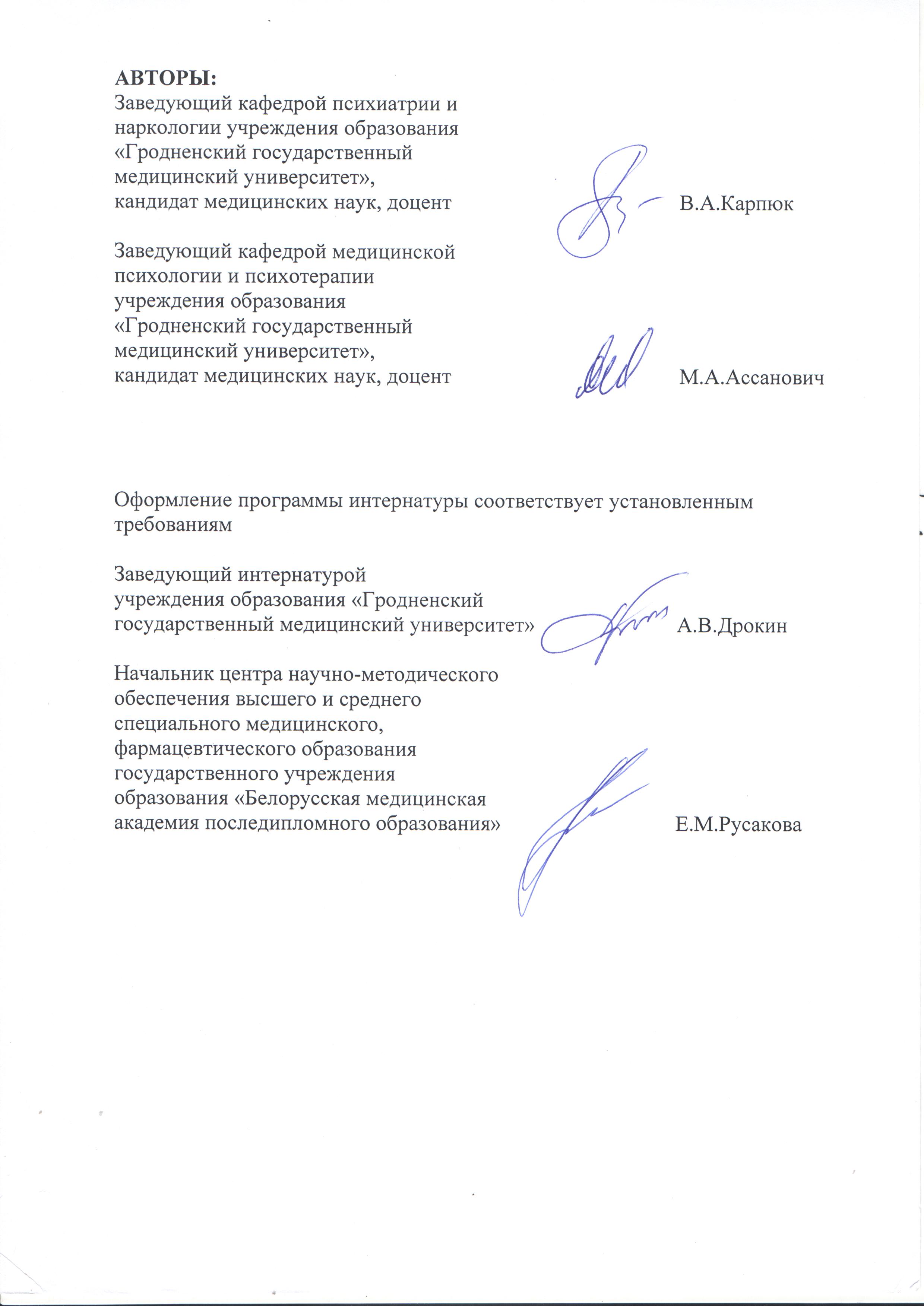 Наименование раздела (подраздела)Продолжительностьподготовки (недель)1. Общие разделы по специальности31.1. Организация психиатрической и наркологической помощи в Республике Беларусь21.2. Методы обследования в  психиатрии и наркологии12. Частные разделы по специальностям432.1. Психические и поведенческие расстройства 182.1.1. Органические, включая симптоматические психические расстройства42.1.2. Шизофрения, шизотипические и бредовые расстройства42.1.3. Аффективные расстройства настроения42.1.4. Невротические, связанные со стрессом и соматоформные расстройства22.1.5. Поведенческие синдромы, связанные с физиологическими нарушениями и физическими факторами22.1.6. Расстройства зрелой личности и поведения у взрослых22.2. Психические и поведенческие расстройства вследствие употребления психоактивных веществ62.3. Психические и поведенческие расстройства у детей62.4.  Неотложные состояния в психиатрии и наркологии12.5. Психотерапия122.5.1. Организация психотерапевтической помощи в Республике Беларусь12.5.2. Психотерапия при тревожных расстройствах12.5.3. Психотерапия при соматоформных и диссоциативных расстройствах12.5.4. Психотерапия при депрессии22.5.5. Психотерапия при расстройствах личности12.5.6. Психотерапия при шизофрении12.5.7. Психотерапия при органических психических расстройствах12.5.8. Психотерапия в наркологии22.5.9. Детская психотерапия23. Разделы по смежным специальностям23.1. Неврология2                                                             Всего недель48НаименованиеКвалификационныйнорматив1. Диагностические методики и приемы1. Диагностические методики и приемыКлинико-психопатологическое исследование.Клиническое интервьюирование пациента100-120Психопатологический и сомато-неврологическийанализ состояния пациента100-120Определение режима наблюдения100-120Нетестовые  методы психодиагностики (беседа, интервью, наблюдение, биографический метод, метод контент-анализа, анализ результатов творческой деятельности обследуемых) 80-100Клинические опросники и шкалы (шкалы депрессии, тревоги, опросники невротических расстройств)50-60Многошкальные личностные опросники  (MMPI, тест Кэттела, Фрайбургский личностный опросник, Гиссенский личностный опросник)30-40Специализированные личностные опросники (уровень субьективного контроля, опросники механизмов психологической защиты, конфликтов и копинг-поведения, личностной тревожности, межличностных отношений)30-40Проективные методы (тест незаконченных предложений,  цветовой тест Люшера,  рисуночные тесты) 50-60Проективные методы (ТАТ, тест Роршаха)10-20Отдельные когнитивные тесты30-40Тесты интеллекта 20-30Решение экспертных, дифференциально-диагностических вопросов с помощью методов психодиагностики 30-40Оценка результатов общего анализа крови, мочи100-120Оценка результатов биохимического анализа крови100-120Оценка  содержания психотропных лекарственных средств в плазме крови 25Интерпретация и оценка результатов электроэнцефалографического  исследования50-70Интерпретация и оценка результатов полисомнографии5Интерпретация и оценка результатов магнитно-резонансного и компьютерно-томографического исследования40-50Интерпретация и оценка результатов психодиагностического, патопсихологического,нейропсихологического  исследования100-1502.Лечебно-диагностические манипуляции2.Лечебно-диагностические манипуляцииУчастие в проведении электросудорожной терапии10Участие в проведении медицинского освидетельствования факта употребления ПАВ20-30Участие в проведении военно-врачебной экспертизы30-50Участие в проведении медико-социальной экспертизы 10-15Участие в психиатрическом освидетельствовании 50-70Проведение психометрического исследования30-50Психообразование пациентов и ихродственников 5-103. Методики лечения3. Методики леченияЛечение органических, в том числе симптоматических психических расстройств20-30Лечение психических и поведенческих расстройств, вызванных употреблением ПАВ25-45Лечение шизофрении, острых психотических, шизоаффективных, шизотипических и бредовых расстройств25-35Лечение  расстройств настроения40-50Лечение невротических, связанных со стрессом и соматоформных расстройств10-15Лечение специфических расстройств личности 5-10Лечение нейролептического синдрома15-20Скорая психиатрическая помощь при злокачественном нейролептическом синдроме, фебрильной шизофрении3-5Скорая психиатрическая помощь при делирии5-10Скорая психиатрическая помощь при остром психомоторном возбуждении5-10Скорая психиатрическая помощь при острой интоксикации вследствие употребления  алкоголя15-25Скорая психиатрическая помощь при эпилептическом статусе1-2Кризисная терапия у пациентов с высоким риском суицида 35-70Планирование психотерапии80-100Установление и развитие терапевтических отношений80-100Психодинамическая психотерапия10-20Когнитивная психотерапия 30-40Поведенческая психотерапия 40-50Системная психотерапия20-30Экзистенциальная психотерапия10-20Рациональная психотерапия 80-100Суггестивная психотерапия 50-60Гипнотерапия 50-60Эриксоновская терапия30-40Нейро-лингвистическое программирование20-30Нервно-мышечная релаксация70-80Телесноориентированная терапия 40-50Трансактный анализ10-20Гештальттерапия10-20Групповая   психотерапия 10-20Арттерапия10-20СогласованоУТВЕРЖДАЮГлавный врач учреждения Ректор учреждения образования здравоохранения  «_______________                             (название базы интернатуры)«_________________________   (название учреждения образования)_______________________________»_________________________»_______________ И.О.Фамилия____________ И.О.Фамилия_______________ 2018____________ 2018 Согласовано_________________________________(должность методического руководителя интернатуры)учреждения образования «______________________________________________________________»_______________ И.О.Фамилия_______________ 2018Наименование раздела (подраздела)Срок прохожденияМесто прохожденияОтметка о выполнении1.2.3.Период прохождения интернатуры с _______ 20 ___ по _______ 20 ___Ф.И.О. руководителя базы интернатуры ______________________________Ф.И.О. руководителя интернатуры __________________________________Ф.И.О. методического руководителя интернатуры _____________________20___ / 20___ ДиагнозКоличество пациентов в деньКоличество пациентов в деньКоличество пациентов в деньКоличество пациентов в деньКоличество пациентов в деньКоличество пациентов в деньКоличество пациентов в деньКоличество пациентов в деньКоличество пациентов в деньКоличество пациентов в деньКоличество пациентов в деньКоличество пациентов в деньДиагнозДатаДатаДатаДатаДатаДатаДатаДатаДатаДатаДатаДатаДиагнозНазвание мероприятияКоличествоКоличествоКоличествоКоличествоКоличествоКоличествоКоличествоКоличествоКоличествоКоличествоКоличествоКоличествоНазвание мероприятияДатаДатаДатаДатаДатаДатаДатаДатаДатаДатаДатаДатаНазвание мероприятияТемаДата